День математикиДевиз дня: Считай! Смекай! Отгадывай!Неделя начальных классов началась с торжественного открытия. В фойе первого этажа во время линейки учащихся 2-4 классов познакомили с планом работы в ближайшие дни, озвучили конкурсы, в которых предстоит участвовать. Были проведены весёлые игры на сплочение. Учащиеся 4-ых классов продекламировали стихи, которые предали торжественности мероприятию.Девиз первого дня: «Считай! Смекай! Отгадывай!». В течение дня все желающие могли познакомиться с визитками каждого класса. Посмотреть, как красиво научились писать цифры наши первоклассники, проголосовать за лучшую тетрадь учащихся вторых классов. А в 3-4-х классах прошли математические турниры, состязания между умниками и умницами, эрудит-марафон «Математический калейдоскоп». Ребята проявили смекалку, находчивость, умение логически мыслить, думать, размышлять. А также заглянули в прошлое, посмотрели, как изменялись цифры, какими приспособлениями пользовались люди в разное время, чтобы облегчить вычислительные процессы. Узнали имена древних учёных, которые внесли вклад в развитие науки математики. Перемена после 4-го урока собрала всех ребят в фойе, где были проведены танцевальная минутка, настольные игры и весёлые соревнования «Ножки-ладошки». https://www.instagram.com/p/CW3JBcDIqna/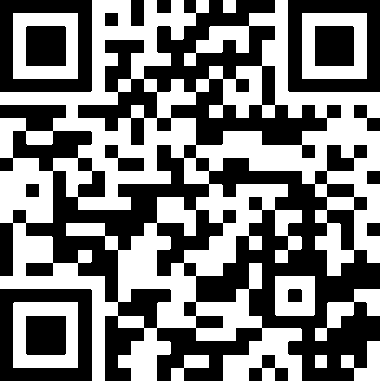 